UNDERGRADUATE CURRICULUM COMMITTEE (UCC)
PROPOSAL FORM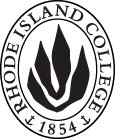 Cover page	scroll over blue text to see further important instructions: [if not working select “COMMents on rollover” in your Word preferences under view] please read these.N.B. DO NOT USE HIGHLIGHT, where choices are given within categories, please DELETE those THAT DO NOT APPLY TO YOUR PROPOSAL. Do not delete numbered categories.ALL numbers in section (A) to be completed, including the impact ones (#5-7), put “none” if that is the case.D. SignaturesChanges that affect General Education in any way MUST be approved by ALL Deans and COGE Chair.Changes that directly impact more than one department/program MUST have the signatures of all relevant department chairs, program directors, and their relevant dean (e.g. when creating/revising a program using courses from other departments/programs). Check UCC manual 4.2 for further guidelines on whether the signatures need to be approval or acknowledgement.Proposals that do not have appropriate approval signatures will not be considered. Type in name of person signing and their position/affiliation.Send electronic files of this proposal and accompanying catalog copy to curriculum@ric.edu and a printed signature copy of this whole form to the current Chair of UCC. Check UCC website for due dates.D.1. Approvals: required from programs/departments/deans who originate the proposal.  may include multiple departments, e.g., for joint/interdisciplinary proposals. D.2. Acknowledgements: REQUIRED from OTHER PROGRAMS/DEPARTMENTS (and their relevant deans if not already included above) that are IMPACTED BY THE PROPOSAL. SIGNATURE DOES NOT INDICATE APPROVAL, ONLY AWARENESS THAT THE PROPOSAL IS BEING SUBMITTED.  CONCERNS SHOULD BE BROUGHT TO THE UCC COMMITTEE MEETING FOR DISCUSSION; all faculty are welcome to attend.A.1. Course or programWriting in the DisciplinesWriting in the DisciplinesWriting in the DisciplinesWriting in the DisciplinesReplacing A.2. Proposal typeCourse:  | revision | Course:  | revision | Course:  | revision | Course:  | revision | A.3. OriginatorMike MichaudHome departmentEnglish/Writing BoardEnglish/Writing BoardEnglish/Writing BoardA.4. Context and Rationale Last year a proposal was submitted to increase awareness at RIC about the Writing in the Discipline (WID) component of undergraduate programs at the college. All courses designated as WID were to have a “W” attached to their prefixes to make them more visible. Not all departments had completed their WID plans and so not all were included in that proposal. This proposal is to add these plans to the overall list and ensure these additional courses are given the “W” in the prefix.To ensure that Records will be able to identify the course with a “W” at the end that works as prerequisite for other courses, those courses will need to have their prerequisites amended to say (for example), FREN 201 or FREN 201W. This will be done on the catalog copy to avoid confusion as it revises so many additional courses. We would ideally like to have these all in place within Records and in the Fall 2022 catalog. Management and Marketing also decided to change their WID course selection, and those changes have been added to this form.Additional Courses are:CHEM 205 Organic Chemistry ICHEM 206 Organic Chemistry IICHEM 404 Analytical ChemistryCHEM 407 Physical Chemistry Laboratory ICHEM 416 Environmental Analytical ChemistryELED 202 Teaching All Learners: Foundations and StrategiesENGL 230 Workplace WritingENGL 233 Writing for Health ProfessionsFREN 201 Advanced French: Conversation and CompositionFREN 202 Advanced French: Composition and ConversationFREN 420 Applied GrammarFREN 460 Seminar in FrenchGEOG 100 Introduction to Environmental GeographyGEOG 460 Senior Seminar: Theory and Research (done in course listings but not in program)MGT 430 Strategic Human Resource ManagementMGT 461 Seminar in Strategic ManagementMUS 205 Music History and Literature IMUS 206 Music History and Literature IIMUS 391 Junior RecitalMUS 492 Senior RecitalMUS 493 Senior RecitalPFA 461 Senior SeminarPHYS 313 Junior LaboratoryPHYS 413 Senior LaboratoryPORT 201 Advanced Portuguese: Conversation and CompositionPORT 202 Advanced Portuguese: Composition and ConversationPORT 420 Applied GrammarPORT 460 Seminar in Portuguese SWRK 302 Social Work Reseach Methods ISWRK 326 Generalist Social Work PracticeSPAN 201 Conversation and CompositionSPAN 202 Composition and ConversationSPAN 420 Applied GrammarSPAN 460 Seminar in SpanishSPED 202 Teaching All Learners: Foundations and StrategiesSPED 210 Supportiung Social, Emotional and Behavioral LearningSPED 312 Assessment Procedures for Students with Special NeedsYDEV 300 Introduction to Youth DevelopmentYDEV 352 Seminar in Youth DevelopmentDeletion of “W” status:GEOG 200 World Regional GeographyMGT 322 Organizational BehaviorMGT 348 Operations ManagementMKT 215 Marketing CreativityMKT 334 Consumer BehaviorSPED 436 Assessment/Instruction: Older Students with SIDLast year a proposal was submitted to increase awareness at RIC about the Writing in the Discipline (WID) component of undergraduate programs at the college. All courses designated as WID were to have a “W” attached to their prefixes to make them more visible. Not all departments had completed their WID plans and so not all were included in that proposal. This proposal is to add these plans to the overall list and ensure these additional courses are given the “W” in the prefix.To ensure that Records will be able to identify the course with a “W” at the end that works as prerequisite for other courses, those courses will need to have their prerequisites amended to say (for example), FREN 201 or FREN 201W. This will be done on the catalog copy to avoid confusion as it revises so many additional courses. We would ideally like to have these all in place within Records and in the Fall 2022 catalog. Management and Marketing also decided to change their WID course selection, and those changes have been added to this form.Additional Courses are:CHEM 205 Organic Chemistry ICHEM 206 Organic Chemistry IICHEM 404 Analytical ChemistryCHEM 407 Physical Chemistry Laboratory ICHEM 416 Environmental Analytical ChemistryELED 202 Teaching All Learners: Foundations and StrategiesENGL 230 Workplace WritingENGL 233 Writing for Health ProfessionsFREN 201 Advanced French: Conversation and CompositionFREN 202 Advanced French: Composition and ConversationFREN 420 Applied GrammarFREN 460 Seminar in FrenchGEOG 100 Introduction to Environmental GeographyGEOG 460 Senior Seminar: Theory and Research (done in course listings but not in program)MGT 430 Strategic Human Resource ManagementMGT 461 Seminar in Strategic ManagementMUS 205 Music History and Literature IMUS 206 Music History and Literature IIMUS 391 Junior RecitalMUS 492 Senior RecitalMUS 493 Senior RecitalPFA 461 Senior SeminarPHYS 313 Junior LaboratoryPHYS 413 Senior LaboratoryPORT 201 Advanced Portuguese: Conversation and CompositionPORT 202 Advanced Portuguese: Composition and ConversationPORT 420 Applied GrammarPORT 460 Seminar in Portuguese SWRK 302 Social Work Reseach Methods ISWRK 326 Generalist Social Work PracticeSPAN 201 Conversation and CompositionSPAN 202 Composition and ConversationSPAN 420 Applied GrammarSPAN 460 Seminar in SpanishSPED 202 Teaching All Learners: Foundations and StrategiesSPED 210 Supportiung Social, Emotional and Behavioral LearningSPED 312 Assessment Procedures for Students with Special NeedsYDEV 300 Introduction to Youth DevelopmentYDEV 352 Seminar in Youth DevelopmentDeletion of “W” status:GEOG 200 World Regional GeographyMGT 322 Organizational BehaviorMGT 348 Operations ManagementMKT 215 Marketing CreativityMKT 334 Consumer BehaviorSPED 436 Assessment/Instruction: Older Students with SIDLast year a proposal was submitted to increase awareness at RIC about the Writing in the Discipline (WID) component of undergraduate programs at the college. All courses designated as WID were to have a “W” attached to their prefixes to make them more visible. Not all departments had completed their WID plans and so not all were included in that proposal. This proposal is to add these plans to the overall list and ensure these additional courses are given the “W” in the prefix.To ensure that Records will be able to identify the course with a “W” at the end that works as prerequisite for other courses, those courses will need to have their prerequisites amended to say (for example), FREN 201 or FREN 201W. This will be done on the catalog copy to avoid confusion as it revises so many additional courses. We would ideally like to have these all in place within Records and in the Fall 2022 catalog. Management and Marketing also decided to change their WID course selection, and those changes have been added to this form.Additional Courses are:CHEM 205 Organic Chemistry ICHEM 206 Organic Chemistry IICHEM 404 Analytical ChemistryCHEM 407 Physical Chemistry Laboratory ICHEM 416 Environmental Analytical ChemistryELED 202 Teaching All Learners: Foundations and StrategiesENGL 230 Workplace WritingENGL 233 Writing for Health ProfessionsFREN 201 Advanced French: Conversation and CompositionFREN 202 Advanced French: Composition and ConversationFREN 420 Applied GrammarFREN 460 Seminar in FrenchGEOG 100 Introduction to Environmental GeographyGEOG 460 Senior Seminar: Theory and Research (done in course listings but not in program)MGT 430 Strategic Human Resource ManagementMGT 461 Seminar in Strategic ManagementMUS 205 Music History and Literature IMUS 206 Music History and Literature IIMUS 391 Junior RecitalMUS 492 Senior RecitalMUS 493 Senior RecitalPFA 461 Senior SeminarPHYS 313 Junior LaboratoryPHYS 413 Senior LaboratoryPORT 201 Advanced Portuguese: Conversation and CompositionPORT 202 Advanced Portuguese: Composition and ConversationPORT 420 Applied GrammarPORT 460 Seminar in Portuguese SWRK 302 Social Work Reseach Methods ISWRK 326 Generalist Social Work PracticeSPAN 201 Conversation and CompositionSPAN 202 Composition and ConversationSPAN 420 Applied GrammarSPAN 460 Seminar in SpanishSPED 202 Teaching All Learners: Foundations and StrategiesSPED 210 Supportiung Social, Emotional and Behavioral LearningSPED 312 Assessment Procedures for Students with Special NeedsYDEV 300 Introduction to Youth DevelopmentYDEV 352 Seminar in Youth DevelopmentDeletion of “W” status:GEOG 200 World Regional GeographyMGT 322 Organizational BehaviorMGT 348 Operations ManagementMKT 215 Marketing CreativityMKT 334 Consumer BehaviorSPED 436 Assessment/Instruction: Older Students with SIDLast year a proposal was submitted to increase awareness at RIC about the Writing in the Discipline (WID) component of undergraduate programs at the college. All courses designated as WID were to have a “W” attached to their prefixes to make them more visible. Not all departments had completed their WID plans and so not all were included in that proposal. This proposal is to add these plans to the overall list and ensure these additional courses are given the “W” in the prefix.To ensure that Records will be able to identify the course with a “W” at the end that works as prerequisite for other courses, those courses will need to have their prerequisites amended to say (for example), FREN 201 or FREN 201W. This will be done on the catalog copy to avoid confusion as it revises so many additional courses. We would ideally like to have these all in place within Records and in the Fall 2022 catalog. Management and Marketing also decided to change their WID course selection, and those changes have been added to this form.Additional Courses are:CHEM 205 Organic Chemistry ICHEM 206 Organic Chemistry IICHEM 404 Analytical ChemistryCHEM 407 Physical Chemistry Laboratory ICHEM 416 Environmental Analytical ChemistryELED 202 Teaching All Learners: Foundations and StrategiesENGL 230 Workplace WritingENGL 233 Writing for Health ProfessionsFREN 201 Advanced French: Conversation and CompositionFREN 202 Advanced French: Composition and ConversationFREN 420 Applied GrammarFREN 460 Seminar in FrenchGEOG 100 Introduction to Environmental GeographyGEOG 460 Senior Seminar: Theory and Research (done in course listings but not in program)MGT 430 Strategic Human Resource ManagementMGT 461 Seminar in Strategic ManagementMUS 205 Music History and Literature IMUS 206 Music History and Literature IIMUS 391 Junior RecitalMUS 492 Senior RecitalMUS 493 Senior RecitalPFA 461 Senior SeminarPHYS 313 Junior LaboratoryPHYS 413 Senior LaboratoryPORT 201 Advanced Portuguese: Conversation and CompositionPORT 202 Advanced Portuguese: Composition and ConversationPORT 420 Applied GrammarPORT 460 Seminar in Portuguese SWRK 302 Social Work Reseach Methods ISWRK 326 Generalist Social Work PracticeSPAN 201 Conversation and CompositionSPAN 202 Composition and ConversationSPAN 420 Applied GrammarSPAN 460 Seminar in SpanishSPED 202 Teaching All Learners: Foundations and StrategiesSPED 210 Supportiung Social, Emotional and Behavioral LearningSPED 312 Assessment Procedures for Students with Special NeedsYDEV 300 Introduction to Youth DevelopmentYDEV 352 Seminar in Youth DevelopmentDeletion of “W” status:GEOG 200 World Regional GeographyMGT 322 Organizational BehaviorMGT 348 Operations ManagementMKT 215 Marketing CreativityMKT 334 Consumer BehaviorSPED 436 Assessment/Instruction: Older Students with SIDLast year a proposal was submitted to increase awareness at RIC about the Writing in the Discipline (WID) component of undergraduate programs at the college. All courses designated as WID were to have a “W” attached to their prefixes to make them more visible. Not all departments had completed their WID plans and so not all were included in that proposal. This proposal is to add these plans to the overall list and ensure these additional courses are given the “W” in the prefix.To ensure that Records will be able to identify the course with a “W” at the end that works as prerequisite for other courses, those courses will need to have their prerequisites amended to say (for example), FREN 201 or FREN 201W. This will be done on the catalog copy to avoid confusion as it revises so many additional courses. We would ideally like to have these all in place within Records and in the Fall 2022 catalog. Management and Marketing also decided to change their WID course selection, and those changes have been added to this form.Additional Courses are:CHEM 205 Organic Chemistry ICHEM 206 Organic Chemistry IICHEM 404 Analytical ChemistryCHEM 407 Physical Chemistry Laboratory ICHEM 416 Environmental Analytical ChemistryELED 202 Teaching All Learners: Foundations and StrategiesENGL 230 Workplace WritingENGL 233 Writing for Health ProfessionsFREN 201 Advanced French: Conversation and CompositionFREN 202 Advanced French: Composition and ConversationFREN 420 Applied GrammarFREN 460 Seminar in FrenchGEOG 100 Introduction to Environmental GeographyGEOG 460 Senior Seminar: Theory and Research (done in course listings but not in program)MGT 430 Strategic Human Resource ManagementMGT 461 Seminar in Strategic ManagementMUS 205 Music History and Literature IMUS 206 Music History and Literature IIMUS 391 Junior RecitalMUS 492 Senior RecitalMUS 493 Senior RecitalPFA 461 Senior SeminarPHYS 313 Junior LaboratoryPHYS 413 Senior LaboratoryPORT 201 Advanced Portuguese: Conversation and CompositionPORT 202 Advanced Portuguese: Composition and ConversationPORT 420 Applied GrammarPORT 460 Seminar in Portuguese SWRK 302 Social Work Reseach Methods ISWRK 326 Generalist Social Work PracticeSPAN 201 Conversation and CompositionSPAN 202 Composition and ConversationSPAN 420 Applied GrammarSPAN 460 Seminar in SpanishSPED 202 Teaching All Learners: Foundations and StrategiesSPED 210 Supportiung Social, Emotional and Behavioral LearningSPED 312 Assessment Procedures for Students with Special NeedsYDEV 300 Introduction to Youth DevelopmentYDEV 352 Seminar in Youth DevelopmentDeletion of “W” status:GEOG 200 World Regional GeographyMGT 322 Organizational BehaviorMGT 348 Operations ManagementMKT 215 Marketing CreativityMKT 334 Consumer BehaviorSPED 436 Assessment/Instruction: Older Students with SIDA.5. Student impactIt is hoped that this initiative will raise awareness among students about when they are enrolled in a course that has been designated by their department/program as a Writing in the Disciplines (WID) course. It is hoped that this initiative will raise awareness among students about when they are enrolled in a course that has been designated by their department/program as a Writing in the Disciplines (WID) course. It is hoped that this initiative will raise awareness among students about when they are enrolled in a course that has been designated by their department/program as a Writing in the Disciplines (WID) course. It is hoped that this initiative will raise awareness among students about when they are enrolled in a course that has been designated by their department/program as a Writing in the Disciplines (WID) course. It is hoped that this initiative will raise awareness among students about when they are enrolled in a course that has been designated by their department/program as a Writing in the Disciplines (WID) course. A.6. Impact on other programs Because WID  is a requirement of all undergraduate departments and programs on campus, this proposal impacts every unit that houses an undergraduate major—just the Deans have been asked to sign, but as part of the General Education program, this will also need approval from COGE.Because WID  is a requirement of all undergraduate departments and programs on campus, this proposal impacts every unit that houses an undergraduate major—just the Deans have been asked to sign, but as part of the General Education program, this will also need approval from COGE.Because WID  is a requirement of all undergraduate departments and programs on campus, this proposal impacts every unit that houses an undergraduate major—just the Deans have been asked to sign, but as part of the General Education program, this will also need approval from COGE.Because WID  is a requirement of all undergraduate departments and programs on campus, this proposal impacts every unit that houses an undergraduate major—just the Deans have been asked to sign, but as part of the General Education program, this will also need approval from COGE.Because WID  is a requirement of all undergraduate departments and programs on campus, this proposal impacts every unit that houses an undergraduate major—just the Deans have been asked to sign, but as part of the General Education program, this will also need approval from COGE.A.7. Resource impactFaculty PT & FT: No impact. Only effects existing faculty.No impact. Only effects existing faculty.No impact. Only effects existing faculty.No impact. Only effects existing faculty.A.7. Resource impactLibrary:None.None.None.None.A.7. Resource impactTechnologyNone.None.None.None.A.7. Resource impactFacilities:None.None.None.None.A.8. Semester effectiveFall 2021. A.9. Rationale if sooner than next Fall A.9. Rationale if sooner than next FallA.10. INSTRUCTIONS FOR CATALOG COPY:  This single file copy must include ALL relevant pages from the college catalog, and show how the catalog will be revised.  (1) Go to the “Forms and Information” page on the UCC website. Scroll down until you see the Word files for the current catalog. (2) Download ALL catalog sections relevant for this proposal, including course descriptions and/or other affected programs.  (3) Place ALL relevant catalog copy into a single file. Put page breaks between sections and delete any catalog pages not relevant for this proposal. (4) Using the track changes function, revise the catalog pages to demonstrate what the information should look like in next year’s catalog.  (5) Check the revised catalog pages against the proposal form, especially making sure that program totals are correct if adding/deleting course credits. If new copy, indicate where it should go in the catalog. If making related proposals a single catalog copy that includes all is acceptable. Send as a separate single file along with this form.A.10. INSTRUCTIONS FOR CATALOG COPY:  This single file copy must include ALL relevant pages from the college catalog, and show how the catalog will be revised.  (1) Go to the “Forms and Information” page on the UCC website. Scroll down until you see the Word files for the current catalog. (2) Download ALL catalog sections relevant for this proposal, including course descriptions and/or other affected programs.  (3) Place ALL relevant catalog copy into a single file. Put page breaks between sections and delete any catalog pages not relevant for this proposal. (4) Using the track changes function, revise the catalog pages to demonstrate what the information should look like in next year’s catalog.  (5) Check the revised catalog pages against the proposal form, especially making sure that program totals are correct if adding/deleting course credits. If new copy, indicate where it should go in the catalog. If making related proposals a single catalog copy that includes all is acceptable. Send as a separate single file along with this form.A.10. INSTRUCTIONS FOR CATALOG COPY:  This single file copy must include ALL relevant pages from the college catalog, and show how the catalog will be revised.  (1) Go to the “Forms and Information” page on the UCC website. Scroll down until you see the Word files for the current catalog. (2) Download ALL catalog sections relevant for this proposal, including course descriptions and/or other affected programs.  (3) Place ALL relevant catalog copy into a single file. Put page breaks between sections and delete any catalog pages not relevant for this proposal. (4) Using the track changes function, revise the catalog pages to demonstrate what the information should look like in next year’s catalog.  (5) Check the revised catalog pages against the proposal form, especially making sure that program totals are correct if adding/deleting course credits. If new copy, indicate where it should go in the catalog. If making related proposals a single catalog copy that includes all is acceptable. Send as a separate single file along with this form.A.10. INSTRUCTIONS FOR CATALOG COPY:  This single file copy must include ALL relevant pages from the college catalog, and show how the catalog will be revised.  (1) Go to the “Forms and Information” page on the UCC website. Scroll down until you see the Word files for the current catalog. (2) Download ALL catalog sections relevant for this proposal, including course descriptions and/or other affected programs.  (3) Place ALL relevant catalog copy into a single file. Put page breaks between sections and delete any catalog pages not relevant for this proposal. (4) Using the track changes function, revise the catalog pages to demonstrate what the information should look like in next year’s catalog.  (5) Check the revised catalog pages against the proposal form, especially making sure that program totals are correct if adding/deleting course credits. If new copy, indicate where it should go in the catalog. If making related proposals a single catalog copy that includes all is acceptable. Send as a separate single file along with this form.A.10. INSTRUCTIONS FOR CATALOG COPY:  This single file copy must include ALL relevant pages from the college catalog, and show how the catalog will be revised.  (1) Go to the “Forms and Information” page on the UCC website. Scroll down until you see the Word files for the current catalog. (2) Download ALL catalog sections relevant for this proposal, including course descriptions and/or other affected programs.  (3) Place ALL relevant catalog copy into a single file. Put page breaks between sections and delete any catalog pages not relevant for this proposal. (4) Using the track changes function, revise the catalog pages to demonstrate what the information should look like in next year’s catalog.  (5) Check the revised catalog pages against the proposal form, especially making sure that program totals are correct if adding/deleting course credits. If new copy, indicate where it should go in the catalog. If making related proposals a single catalog copy that includes all is acceptable. Send as a separate single file along with this form.A.10. INSTRUCTIONS FOR CATALOG COPY:  This single file copy must include ALL relevant pages from the college catalog, and show how the catalog will be revised.  (1) Go to the “Forms and Information” page on the UCC website. Scroll down until you see the Word files for the current catalog. (2) Download ALL catalog sections relevant for this proposal, including course descriptions and/or other affected programs.  (3) Place ALL relevant catalog copy into a single file. Put page breaks between sections and delete any catalog pages not relevant for this proposal. (4) Using the track changes function, revise the catalog pages to demonstrate what the information should look like in next year’s catalog.  (5) Check the revised catalog pages against the proposal form, especially making sure that program totals are correct if adding/deleting course credits. If new copy, indicate where it should go in the catalog. If making related proposals a single catalog copy that includes all is acceptable. Send as a separate single file along with this form.NamePosition/affiliationSignatureDateMike MichaudWriting in the Disciplines Coordinator (Interim)*Approved by e-mail3/1/2021Earl SimsonDean, Faculty of Arts and SciencesEarl Simson3/5/2021Alema Karim Acting Dean of School of BusinessAlema Karim3/5/2021Jeannine Dingus-EasonDean of Feinstein School of Education and Human DevelopmentJeannine E. Dingus-Eason3/8/2021Jayashree NimmagaddaInterim Dean of School of Social Work (interim)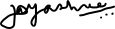 3/6/2021Carolynn MastersDean of Nursing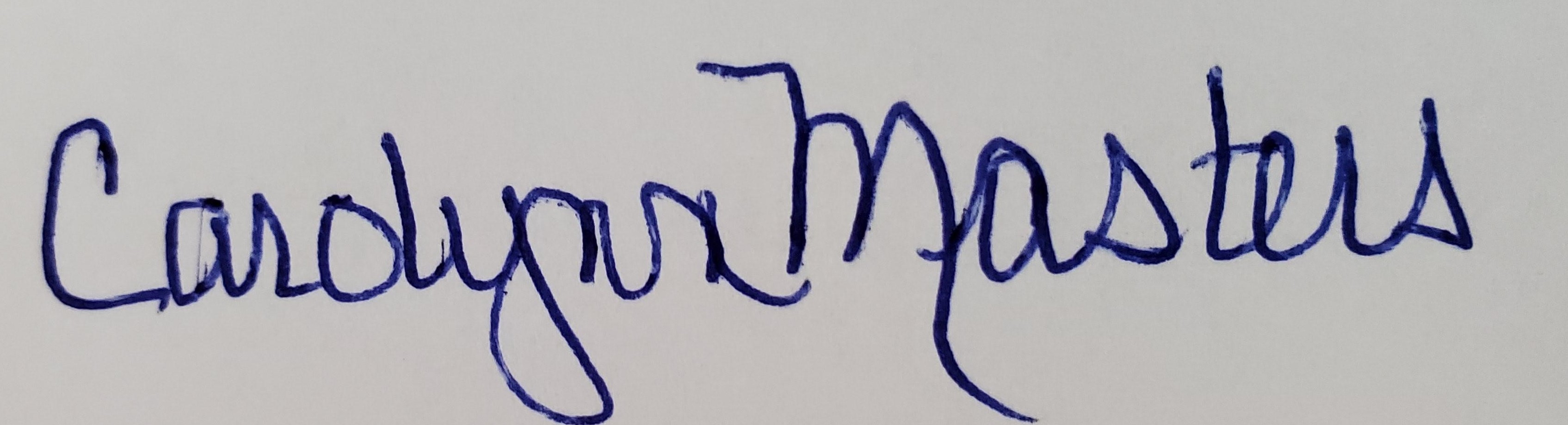 3/5/2021Joseph ZornadoChair of COGE*Approved by e-mail3/5/2021NamePosition/affiliationSignatureDateTab to add rows